Африканская чума свиней (далее АЧС) – особо опасная, острозаразная, вирусная болезнь. Высококонтагиозна, характеризуется быстрым распространением и наносит огромный материальный ущерб сельскому хозяйству. Погибает 100 % заболевших свиней. Вирус поражает диких и домашних свиней всех пород и возрастов (включая декоративных) в любое время года. Африканская чума известна с 1903 года. В России впервые зарегистрирована в 2007 году. Для жизни и здоровья людей опасности не представляет.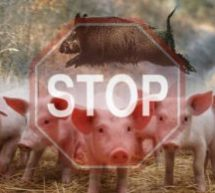 Лечение запрещено, вакцины не существует.Свиньи заражаются при контакте с больными и переболевшими животными - через корма (особенно пищевые отходы), воду, предметы ухода, транспортные средства, загрязненные выделениями больных животных, а также через контакт с трупами павших свиней и продуктов убоя зараженных свиней. Наиболее часто к появлению АЧС приводит скармливание свиньям непроваренных пищевых отходов домашней кухни, различных пищеблоков и столовых, боенских отходов, а также комбикормов и зернопродуктов, не прошедших термическую обработку. Болезнь переносят домашние и дикие животные, птицы, грызуны и насекомые.Вирус очень устойчив: в холодных и влажных условиях может длительно сохраняться в воде, во внешней среде и в продуктах убоя свиней, замораживание и высушивание на него не действуют. Вирус АЧС относительно устойчив к различным химическим и физическим факторам. Уничтожается исключительно путем нагревания до высоких температур.Симптомы. Инкубационный период (период с момента заражения до проявления выраженных признаков АЧС) составляет от 3 до 15 суток. Характерными клиническими признаками болезни являются: высокая постоянная лихорадка в течение 3-7 дней, угнетение, посинение или покраснение кожи ушей, живота, промежности, хвоста, диарея иногда с примесью крови. У больных животных температура тела повышается до 41-42ᵒС. Как правило, болезнь заканчивается летально на 5-10 сутки после повышения температуры.Клинические признаки АЧС схожи с клиническими признаками классической чумы свиней.При установлении диагноза «африканская чума свиней» на неблагополучный пункт (хозяйство, населенный пункт) накладывается карантин.Жесткий карантин – единственная мера борьбы с заболеванием. Всех находящихся в эпизоотическом очаге свиней убивают бескровным методом, туши сжигают. Трупы свиней, навоз, остатки кормов, инвентарь, а также ветхие помещения, деревянные полы и прочее сжигают на месте. Проводится дезинфекция мест содержания животных, а также мероприятия по уничтожению грызунов, насекомых и клещей. В радиусе не менее 5 км изымаются все свиньи, независимо от признаков заболевания. Изъятию подлежат и продукты убоя свиней. Проводятся другие мероприятия, включая бродячих животных и грызунов.